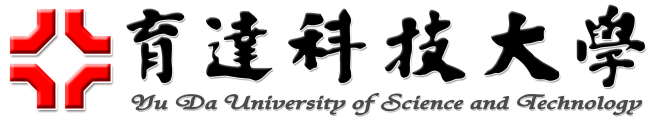 第十四週餐廳食材/餐具衛生檢查結果「O」:表示合格     「X」:表示不合格檢查者:蔡年展營養師                   檢查日期:111/05/26生衛組組長:檢測項目檢測項目受檢攤商品名檢測結果檢測結果檢測項目檢測項目受檢攤商品名合格不合格食材有效日期李媽媽麵店脆筍絲O食材有效日期李媽媽麵店酸菜O食材有效日期李媽媽麵店蟹黃花枝棒O食材有效日期李媽媽麵店水晶丸O食材有效日期三之三早餐千島醬O食材有效日期三之三早餐起司片O食材有效日期三之三早餐玉米罐頭O食材有效日期三之三早餐薯餅O食材有效日期三之三早餐義大利肉醬麵O過氧化氫李媽媽麵店黃豆干O皂黃/二甲基黃/二已基黃三合一李媽媽麵店黃豆干O脂肪殘留測試李媽媽麵店碗O